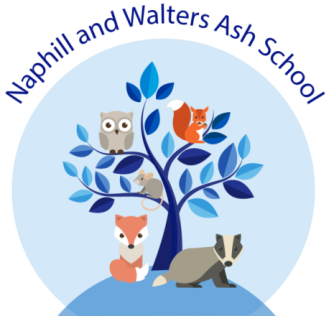 Special Educational Needs and Disability PolicyObjectives	Each pupil has individual and unique needs, however some pupils require more support than others and some require special educational provision to be made.  Naphill and Walters Ash School aims to provide all pupils with strategies for dealing with their needs in a supportive environment, and to give them meaningful access to the National Curriculum.  In particular, we aim to:recognise that each pupil has individual and unique needs but that some pupils require more support than othersenable every pupil to experience successensure pupils have clear outcomespromote individual confidence and a positive attitudedevelop and foster independence and avoid an over-reliance on support ensure that all pupils, whatever their special educational needs, receive appropriate educational provision through a broad and balanced curriculum that is relevant and differentiated, and that demonstrates coherence and progression in learninggive pupils with SEND equal opportunities to take part in all aspects of school lifeidentify, assess, record, and regularly review pupils’ progress and needsinvolve parents/carers in planning and supporting at all stages of their child’s developmentwork collaboratively with parents, other professionals and support servicesensure that the responsibility held by all staff and governors for SEND is implemented and maintained.Roles and Responsibilities2.1	The pupil with SEND has a responsibility to:ensure they attend the intervention providedengage with the additional support providedshow Resilence, Resourcefulness and Responsibility in their learningquestion when they do not understandask for further help when they need itshow independence and not over-rely on supportThe parents/carers of the pupil with SEND have a responsibility to:engage with the school via regular liaison with the teachers, SENDCo and Head teacherattend Parent’s Evening on a regular basisRead and sign SEN Support Plans, MAPPs, EHCPs and other paperwork where necessaryattend appointments with Outside Professionals that have been made by the school on their child’s behalfShare relevant paperwork with the school submitted from Outside Professionals / external agencies that may be in the interests of their childraise any concerns they have in an appropriate and timely mannersupport their children’s learning, both at school and at homehave joint accountability for their child’s academic and pastoral welfare2.3 	The governing body in co-operation with the Head teacher, has a legal responsibility for determining the policy and provision for pupils with special educational needs.   Specific responsibilities are to:appoint a SEND governor to monitor the quality of SEND provision and report back regularly to the governing bodydevelop the school’s SEND policy in line with the Special Educational Needs and Disability Code of Practice 0-25 years (Jan 2015) and make this available to parentsensure that necessary provision is made for any pupil with SEND, so that they may take part in all school activitiesensure that all staff are aware of the need to identify and provide for pupils with SENDensure a meaningful dialogue with parents occurs if the school decides to make SEND provision for their pupilbe fully informed about SEND issuesset up appropriate staffing and funding arrangements, and oversee the school’s work for pupils with SENDensure SEND provision is an integral part of the School Development Plan2.4	The Headteacher has responsibility for:the management of all aspects of the school’s work, including provision for pupils with SEND working closely with the SENDCo the deployment of all special educational needs personnel within the school  monitoring and reporting to the governors, different SEND issues and the effects of inclusion policies on the school as whole2.5	The Special Educational Needs and Disability Co-ordinator (SENDCo) is a qualified teacher and member of the senior leadership team. She is responsible for:overseeing the day to day operation of the school’s SEND policy and co-ordinating the provision for pupils with SEND ensuring that an agreed, consistent approach is adopted carrying out detailed assessments and observations of pupils with specific learning problems supporting all staff by advising on appropriate targets and strategies, interventions, resources and materials for use with pupils with SEND and on the effective use of materials and personnel supporting staff in writing and updating SEN Support Plans / MAPPSliaising closely with parents of pupils with SENDachieving the National SENDCo Award within 3 years of appointmentmaintaining all SEND paperwork and records in a timely and organised manner arranging, organising and conducting Annual Reviewsliaising with the school’s named SEN Education Officer (SENO) in the Local Authority establishing effective links with Outside Professionals and Multi-Agency Partnersassisting in the monitoring and evaluation of progress of pupils with SEND contributing to the in-service training of teaching staff and TAs liaising with SENDCos in other primary schools to help provide a smooth transition from one school to the other networking with other SENDCos on developing best practise via termly SENDCo Liaison Meetings2.6	Provision for pupils with SEND is a matter for everyone.  The main stakeholders include the child, the parents /carers, class teacher, SENDCo, Head teacher, Governors, Outside Professionals and Health agencies.  As emphasised in the SEND Code of Practice (Jan 2015), ultimate responsibility lies with the class teacher as he/she has ultimate responsibility for ALL children in his/her care.  This includes children with SEND and they are not to be seen as separate to the class. All staff need to be fully aware of the school’s SEND policy.Class teachers are responsible for:	including pupils with SEND in the classroomwriting Provision Maps to give a clear overview of the interventions happening in classliaising termly with SEND pupils and their parents in order update the SEN Support Plans which they originally drew up together and to discuss their planned long and short term outcomes and support.liaising termly with children with Statements of Special Educational Needs / EHCP and their parents in order to discuss their long and short term outcomes and support.giving feedback to parents of pupils with SENDTeaching Assistants are responsible for:following lesson plans giving feedback to teachers about pupils’ responses to tasks and activities as outlined on the lesson plansupporting pupils’ individual needs and helping with inclusion of pupils with SEND within the classplaying an important role in implementing interventions and monitoring progresscontributing to and attending Annual Review meetingscontributing to SEN Support Plans 2.7	Midday supervisors are given any necessary information relating to the supervision of pupils at lunchtime, in particular to their behaviour management and other issues for particular pupils with SEND. The expectation is for Midday Supervisors to give any pertinent feedback regarding pupils with SEND back to the Class Teacher or SENDCo.Allocation of Resources3.1	The school has a continuing commitment to purchase appropriate resources for pupils with SEND. Resources are allocated according to need and include ancillary help, teacher time and materials and ICT support.  All schools in Buckinghamshire receive funding for pupils with SEND the base budget which covers teaching and curriculum expenses, as well as the cost of the SENDCothe delegated budget for specific learning difficulties and moderate learning difficulties. other specific funds e.g. Pupil Premium, Special Support Assistant (SSA) funding, High Needs Block Funding	From April 2013, there have been changes to the way the school is funded: 	(as detailed in the Bucks Interim Special Educational Needs and Disabilities Guidance, January 2013)	Supporting pupils with ‘high incidence/low cost’ Special Educational Needs 	“In addition to the AWPU (age-weighted pupil unit) a mainstream educational institution, is expected to contribute £6000 to fund additional support for each pupil with high incidence/low cost SEND from their delegated, notional SEN budget.” This equates to 13½ hours support.	Supporting pupils with high cost/low incidence Special Educational Needs 	“For children.........with high cost/ low incidence needs requiring substantial support likely to exceed AWPU + £6000” for example those with significant physical or sensory impairment or significant and complex needs, school will be able to request additional funding from the Local Authority’s ‘High Needs’ funding block.”	Statemented pupils 	“Children......with severe and complex difficulties, whose need for support exceeds that which is normally available in a mainstream school’s range of provision and for whom multi-agency assessment is required, may be assessed under the 1996 Education Act. Following assessment, a Statement of SEN may be issued outlining a pupil’s needs and determining the support, facilities and resources that must be provided.” In the near future, the Local Authority will alter this to become an EHCP – Education, Health and Care Plan.Identification, Assessment and ReviewThe SEND Code of Practice (Jan 2015) recognises four areas of need: It important to note that behaviour is not featured as an area of need in the new SEND Code of Practice (Jan 2015). Behaviour often manifests itself as a result of one of the other areas of needs not being adequately met.4.2	The levels of provision to meet these needs are:	SEN SupportThis is where a pupil has been identified as needing some extra specialist support.  This may be delivered by a member of staff in school or from a professional outside the school. This may be include agencies, such as the ASD Outreach Team, Education Psychology Service (EPS), Speech and Language Therapy (SALT) Service or Sensory Service (for pupils with a hearing or visual need). Parental permission is always sought for a formal referral to any external service. The SENDCo supports the class teacher in planning provision and liaises with any outside agencies involved.  The provision should reflect any advice given by outside agencies.  An SEN Support Plan is usually put in place if the needs of the pupil requires this.  Not all pupils receiving support will have an SEN Support Plan, however all interventions a pupil is involved with are detailed on the Class Provision Map. Where an SEN Support Plan is required, pupils and parents are fully involved from the outset in working with the teacher and encouraged to play a meaningful part in the process. SEN Support Plans are reviewed termly.	Statement / Education Health Care Plan	Only a very small proportion of pupils will require a Statement of SEND / Education Health Care Plan. These pupils are likely to have severe or complex and lifelong difficulties, whose need for support exceeds that which is normally available in a mainstream school’s range of provision and for whom multi-agency assessment is required. This type of support is available for children with specific barriers to learning that cannot be overcome through Quality First Teaching and intervention groups.  For pupils with a Statement/ EHCP, an Annual Review Meeting is held in addition to the regular termly reviews.  At this meeting, consideration is given to whether the statement should continue, and whether provision/strategies should be maintained or amended.  It should set new long-term objectives and outcomes for the following year. Annual Reviews are normally held during the school day.  All relevant professionals, including those who contributed to the original statement, are invited to attend or submit a written report.Evaluating Success	The success of the school’s SEND policy and provision is evaluated through:monitoring of classroom practice by the SENDCo and subject co-ordinatorsanalysis of pupil tracking data and test results for individual pupils and for cohortsvalue-added data for pupils on the SEND registertermly monitoring of procedures and practice by the SEND governorSEND Self evaluationa yearly update of the SEND policythe School Development Plan, which is used for monitoring provision in the schoolvisits from  personnel and OFSTED inspection arrangements, which also enable us to evaluate the success of our provisionfrequent meetings of parents and staff, both formal and informal, to plan provision and targets, revise provision and celebrate successSEND Information Report (published on website)Parent QuestionnairesPupil QuestionnairesOutside Professional/Multi-Agency QuestionnairesLearning WalksPlanning ScrutinyLesson ObservationsTA ObservationsArrangements for Complaints	Should pupils or parents/carers be unhappy with any aspect of provision they should first discuss the problem with their child’s Class Teacher. If the parent/carer is not satisfied or feels that the situation is not resolved, the next step is to speak to the SENDCo. Again, if the situation is still not resolved, the next step is to speak to the Head Teacher. If the parent/carer is still not happy with the resolution offered, parents are advised to follow Stage 2 of our complaints procedure which can be found in the downloadable policies section on our website: http://www.nap-walt.bucks.sch.uk/resources-and-links.php/.Partnership with ParentsParents are involved from the outset and encouraged to discuss any concerns with class teachers as they arise.  Parents are always encouraged to take part in the process of reviewing and monitoring provision and progress. Parents will receive accurate information when they meet with teachers, so that they have a full picture of their child’s skills and abilitiesParents are consulted before outside agencies are involved and are included as far as possible in strategies instigatedParents have the right to access any records of their child’s progress and are encouraged to contribute to these recordsParent consultation meetings are held each term, but parents are welcome to visit the school or arrange meetings at other times to discuss any aspect of their child’s progress with the class teacher or SENDCoAnnual questionnaires are distributed in the Summer Term to gain an insight into the provision of SEND for parents of pupils with SENDThe Voice of the Child	At Naphill and Walters Ash School we encourage pupils to participate in their learning by:contributing to Annual Reviews and outcomestalking to parents, teachers, TAs about their learningachieving within class and individual reward systems Annual questionnaires are distributed in the Summer Term to gain an insight into the provision of SEND for pupils with SENDLinks with Other Agencies, Organisations and Support Services	The school is committed to working closely with a wide range of education, health and social services professionals available in Buckinghamshire. The relationship is seen as a two-way process and the aim to engage in meaningful dialogue to best support the child.Links with Other Schools and Transfer ArrangementsSEND action records are transferred following county proceduresThere are opportunities for all pupils to visit their prospective Secondary SchoolPupils with SEND are given additional visits, if required, so that they will become more confident in the new situationRepresentatives from local secondary schools are available for consultation before the time for transferFor pupils with a statement of SEND/EHCP, the pupil’s statement is amended by 15th February of the year of transfer.  It must be amended in the light of the recommendations of the annual review in Year 5, the parents’ views and preferences and the response to consultation by the  with the schools concernedThe SENDCo of the receiving school, where possible, attends the final annual review of Year 6 pupils with statements for whom the particular school has been namedRepresentatives from receiving schools visit our school to meet parents and pupils before transfer.Teachers liaise closely when pupils transfer to another class within the schoolMeetings are arranged wherever possible between the staff involved in monitoring the pupil’s progressAs the school’s Foundation Stage Manager also oversees Naphill and Walters Ash Pre-School, transition for SEND children between the two settings is now even closer.Additional Year 6 Transition sessions are carried out for SEND pupils on a needs basisChildren with SEND at Naphill and Walters Ash Pre-School have access to use the facilities at Naphill and Walters Ash School eg Sensory Room as and when appropriateStaff Development and AppraisalThe school is committed to gaining expertise in different areas of SENDThere are regular training sessions within school for teachers and TAs in response to particular needs within the schoolThe SENDCo attends the Wycombe SENCo Liaison Group termly meeting, which is also attended by the County SEND Advisor, (usually) an SEN Officer and representatives from Local Outside Agencies.Reading and discussion of documentation, and SENDCo/teacher meetings are considered to be part of staff development, as well as a time to share informationThe SENDCo and other staff attend County meetings and INSET if deemed relevant.Newly appointed teaching and support staff meet the SENDCo to discuss SEND procedures and approach in the school.  The SENDCo has been part of the Buckinghamshire SEN Advisory Panel and attends a Panel Review on a termly basis12.0	Other Related Policies and Sources of Information12.1	The following policies give further detail on other aspects of support for pupils with SEND.  They are all available, unless noted) from the School Office or on the school website.Accessibility PlanCurriculum PolicyAdmissions Policy (available on Buckinghamshire County Council web site)Equalities and Cohesion PolicyBehaviour Policy12.2	Local Authorities are required by legislation to publish and review information about services they have available for children and young people with Special Educational Needs and Disabilities (SEND) aged 0-25. This is the ‘Local Offer’.  The Local Offer improves choice and transparency for families of children with SEND. It is an important resource for parents in understanding the range of services and provision in the local area and is an active signposting tool.  Buckinghamshire’s Local Offer can be found on www.buckfamilyinfo.org under the tab at the top entitled ‘Local Offer’.  Schools are required by legislation to publish and review information about services they have available for children and young people with SEND.  This is detailed in a report entitled ‘SEND Information Report’ and can be found on our school website. 12.3	Independent support is available for parents/carers undergoing the Education, Health and Care (EHC) Assessment and Planning Process, both with new EHC Plans and transfers from Statements of Special Educational Need or Learning Disability Assessments via SEND Information, Advice and Support Service (SEND IAS – formerly Parent Partnership). The service is provided by Adviza, a charity whose purpose and passion is to support young people and others making important decisions in their lives, especially those who are vulnerable. This document has been reviewed by the SENCO, SEN Governor, Governing Body a group of pupils with SEND and also by a parent of a pupil with SEND.Reviewed by	SENDCo:		  Lisa Green				SEND Governor:	 Claire NobleApprovalThis policy will be discussed by the Governing Body at their meeting in November 2016Date for next review:  			November 2017Committee responsible:		Teaching & LearningCode of Practice NeedsCategoriesCommunication and interactionSpeech, Language and Communication Needs (SLCN)Autistic spectrum disorder ()Cognition and learningSpecific Learning Difficulty (SpLD)Moderate Learning Difficulty (MLD)Severe Learning Difficulty (SLD)Profound and Multiple Learning Difficulty(PMLD)Social, emotional and mental healthAttachment difficulty, social and emotional difficulty, mental health issues, attention and hyperactivity difficulty (ADD, ADHD) Sensory and/or physicalHearing Impairment (HI), Visual Impairment (VI),Multi-sensory Impairment (MSI), PhysicalDisability (PD)